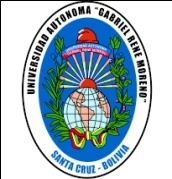 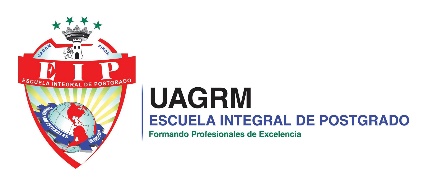 UNIVERSIDAD AUTÓNOMA “GABRIEL RENÉ MORENO”FACULTAD INTEGRAL DEL NORTE“ESCUELA INTEGRAL DE POSTGRADO”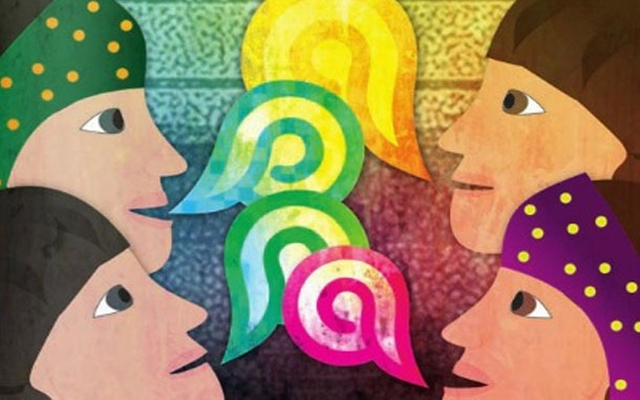 